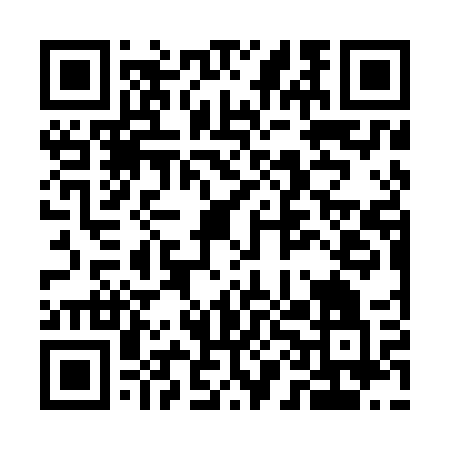 Ramadan times for Budwiecie, PolandMon 11 Mar 2024 - Wed 10 Apr 2024High Latitude Method: Angle Based RulePrayer Calculation Method: Muslim World LeagueAsar Calculation Method: HanafiPrayer times provided by https://www.salahtimes.comDateDayFajrSuhurSunriseDhuhrAsrIftarMaghribIsha11Mon3:543:545:5411:403:285:275:277:1912Tue3:523:525:5111:403:295:295:297:2113Wed3:493:495:4911:393:315:315:317:2414Thu3:463:465:4611:393:335:335:337:2615Fri3:443:445:4411:393:345:355:357:2816Sat3:413:415:4211:383:365:375:377:3017Sun3:383:385:3911:383:375:385:387:3218Mon3:353:355:3711:383:395:405:407:3419Tue3:323:325:3411:383:405:425:427:3720Wed3:293:295:3211:373:425:445:447:3921Thu3:273:275:2911:373:435:465:467:4122Fri3:243:245:2711:373:455:485:487:4423Sat3:213:215:2411:363:465:505:507:4624Sun3:183:185:2211:363:485:525:527:4825Mon3:153:155:1911:363:495:545:547:5126Tue3:123:125:1711:363:515:565:567:5327Wed3:093:095:1411:353:525:575:577:5528Thu3:053:055:1211:353:545:595:597:5829Fri3:023:025:0911:353:556:016:018:0030Sat2:592:595:0711:343:576:036:038:0331Sun3:563:566:0412:344:587:057:059:051Mon3:533:536:0212:344:597:077:079:082Tue3:503:505:5912:335:017:097:099:103Wed3:463:465:5712:335:027:117:119:134Thu3:433:435:5412:335:047:137:139:155Fri3:403:405:5212:335:057:147:149:186Sat3:363:365:4912:325:067:167:169:217Sun3:333:335:4712:325:087:187:189:248Mon3:303:305:4412:325:097:207:209:269Tue3:263:265:4212:315:107:227:229:2910Wed3:233:235:4012:315:127:247:249:32